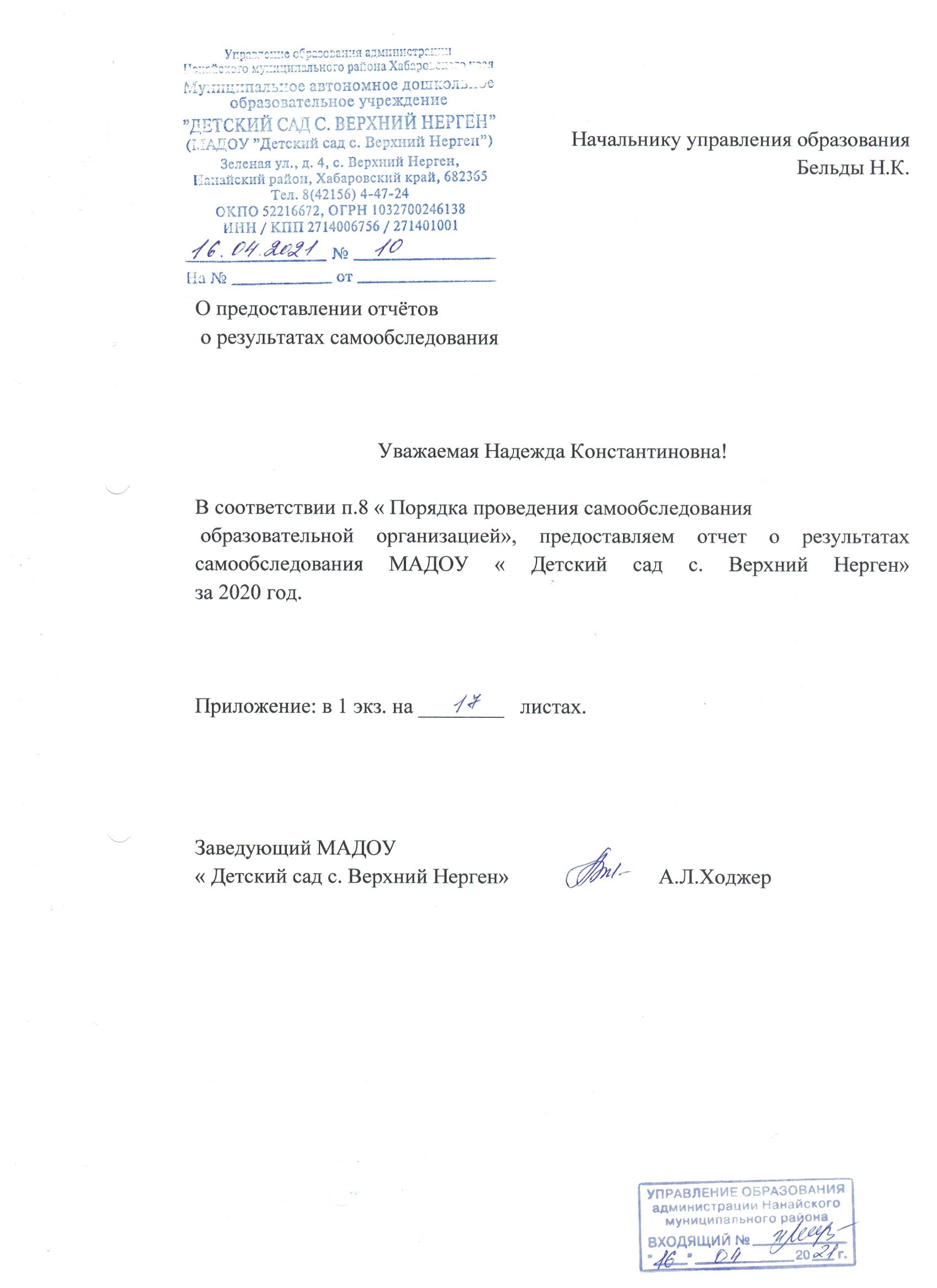 Отчет о результатах самообследованияМуниципального автономного дошкольного образовательного учреждения « Детский   сад с.Верхний Нерген»  за 2020 учебный год.   1.Общая характеристика образовательного учреждения.  Муниципальное автономное дошкольное образовательное учреждение « Детский   сад с. Верхний Нерген»  » Нанайского муниципального района Хабаровского края был открыт в 1984 году и располагается по адресу: 682365,  Хабаровский край,  Нанайский  район, с. Верхний Нерген, ул. Зеленая д.;4.Учредитель: Управление образования администрации Нанайского муниципального района Хабаровского краяНачальник управления образования: Бельды Надежда КонстантиновнаАдрес:682350 , с. Троицкое,   ул. Калинина, д. 102 График работы: понедельник — пятница с 9.00 до 17.15Е-mail: rayono@trk.kht.ru; тел./факс: 8 (42156) 4-19-84Официальный сайт: upravlenie.obrnan.ruПолное наименование: Муниципальное автономное  дошкольное образовательное учреждение «Детский сад с. Верхний Нерген» Сокращенное наименование: МА ДОУ «Детский сад с. Верхний Нерген»Юридический адрес учреждения: 682365,Хабаровский край, Нанайский район, с. Верхний Нерген, ул. Зелёная д.4.Информационный сайт учреждения: http:// dounergen@mail.ru/Адрес электронной почты: douv.nergen@mail.ru  Тип образовательной организации: дошкольная образовательная организация Тип учреждения – автономное Вид учреждения  – детский сад.Организационно-правовая форма – учреждение.Основной структурной единицей детского сада является группа детей дошкольного возраста. Группы имеют общеразвивающую направленность.Руководитель: Ходжер Анна ЛеонидовнаУчреждение является юридическим лицом, имеет печать, штамп установленного образца, бюджетную смету, имущество на праве оперативного управления.Лицензия на  право ведения  образовательной деятельности: Серия 27 ЛО1 № 0001086регистрационный № 1989 от 25 августа  2015 г. Срок действия лицензии – бессрочно.Заключение государственной противопожарной службы: заключение о соответствии объекта защиты обязательным  требованиям  пожарной безопасности № 7от 26.07.2010 г. Декларация пожарной безопасности от 03.07.2020г., регистрационный .№ 08.228-ТО-38Платные образовательные услуги учреждение не оказывает.	 Режим  работы: с 7.45 до 17.45.,  длительность – 10 часов,  в режиме 5-ти дневной рабочей недели, суббота-воскресенье: выходной. С сентября по май месяц – образовательно - воспитательный процесс; с июня по август – летняя оздоровительная работа. Система договорных отношений, регламентирующих деятельность ДОУ представлена:  Договором о взаимоотношениях между ДОУ и Учредителем;   Трудовым договором с руководителем ДОУ;  Коллективным договором;   Договором с родителями;   Договором с централизованной бухгалтерией.  Работа Учреждения регламентируют следующие локальные акты: *  Устав МАДОУ « Детский сад с. Верхний Нерген»; *  Основная образовательная программа дошкольного образования;      *  Штатное расписание; * Должностные инструкции, определяющие обязанности работников;       *  Правила внутреннего трудового распорядка;       *  Инструкции по организации охраны жизни и здоровья детей  в учреждении;     *  Положение о педагогическом совете;        *  Годовой план работы учреждения;       *  Программа развития учреждения;         *  Учебный график, учебный план;       *  Режим дня;        *  Расписание непосредственно образовательной деятельности;            *  Положение о Родительском собрании учреждения;*  Положение об общем собрании трудового коллектива;   Вывод: Учреждение функционирует в соответствии с нормативными документами в сфере  образования Российской Федерации. 2. Структура управления ДОУ2.1.Управление МА ДОУ строится на принципах единоначалия и самоуправления, обеспечивающих государственно-общественный характер управления детским садом осуществляется в соответствии: - Законом «Об образовании в Российской Федерации № 273-ФЗ»;-Конвенцией « О правах ребёнка» • иные законы Российской Федерации, • указы и распоряжения Президента Российской Федерации, • постановления и распоряжения Правительства Российской Федерации, • законодательные и иные правовые акты государственных органов,  • нормативные правовые акты органов местного самоуправления  • решения органов управления образованием всех уровней, Приказ Министерства образования и науки РФ от 17 октября 2013 г. №1155 «Об утверждении федерального государственного образовательного стандарта дошкольного образования»  • Устав ДОУ • Локальные акты,   Санитарно-эпидемиологическими правила и нормы СанПиН 2.3/2.4.3590-20. В течение учебного года продолжается работа по созданию и обогащению нормативно-информационного обеспечения управления. 2.2. Формы  и структура управления ДОУ являются: Управление ДОУ осуществляется на основе сочетания принципов единоначалия и коллегиальностиДля наилучшей организации работы ДОУ разработана соответствующая система управления, функциональные обязанности всех субъектов образовательного процесса, где каждый работник чётко знает свои должностные и функциональные обязанности, своего непосредственного руководителя, с которым может решать профессиональные вопросы. Непосредственное управление ДОУ осуществляет заведующий.   Формами самоуправления является:* Совет детского сада; * Общее собрание; * Педагогический  совет;  * Общее собрание трудового коллектива;* Родительский комитет.* Наблюдательный советОсновные формы координации деятельности образовательного учреждения: оперативный контроль, тематический контроль, производственные совещания, оперативные совещания, педагогические советы.  Документация ДОУ представлена справками и отчётами, протоколами педагогического совета, книгами приказов по основной деятельности, планами и анализом работы за год, программой образовательного учреждения. Осуществление администрацией контрольной функции управления позволяет определить текущее состояние дел, выявить существующие проблемы, выбрать наиболее адекватные и результативные способы их решения.Осуществление контроля ведется по следующим направлениям:  Состояние уровня развития воспитанников;   Состояние работы педагогов по разным направлениям развития детей;  Ведение документации;  Реализация плана на год;   Организация начала учебного года.  Организация медицинского обеспечения;  Организация питания;  Выполнение требований по охране труда, безопасности жизнедеятельности, правил пожарной безопасности;  Организация работы по сохранению контингента:   Посещаемость;   Заболеваемость;   Обновление и пополнение предметно-пространственной развивающей среды ДОУ;  Состояние здания; Контроль над состоянием хозяйственной деятельности, за качеством работы обслуживающего персонала имеет системный характер. Указанные вопросы рассматривались на совещании при заведующем. В результате проверок ДОУ различными инстанциями замечаний по нарушению финансовой и хозяйственной деятельности не было. По итогам контроля принимаются управленческие решения, осуществляется контроль выполнения принятых решения и исправления недостатков. В ДОУ существует механизм материального поощрения педагогов, работающих результативно и эффективно. Ежемесячно проходят заседания комиссий по установлению стимулирующих выплат работникам. Вывод: В ДОУ создана структура управления в соответствии с целями и содержанием учреждения. Структура и механизм управления ДОУ определяют стабильное функционирование. Показателями эффективного управления являются результаты деятельности детского сада по следующим составляющим:  • нет конфликтов между участниками образовательного процесса; • прослеживается взаимосвязь между процессом управления и личностным ростом участников образовательного процесса. 3. Условия осуществления образовательного процессаЦелью ДОУ является - образовательная деятельность по основной образовательной программе ОУ, создание условий для реализации гарантированного гражданам Российской Федерации права на получение общедоступного и бесплатного дошкольного образования в соответствии со способностями и возможностями воспитанников. Основными задачами Учреждения являются: - охрана жизни и укрепление физического и психического здоровья воспитанников; -обеспечение познавательно-речевого, социально-личностного, художественно-эстетического и физического развития воспитанников; - воспитание с учётом возрастных категорий воспитанников гражданственности, уважения к правам и свободам человека, любви к окружающей природе, Родине, семье; - взаимодействие с семьями детей для обеспечения полноценного развития детей; - формирование общей культуры, развитие физических, интеллектуальных, нравственных, эстетических и личностных качеств, формирование предпосылок учебной деятельности, сохранение и укрепление здоровья детей дошкольного возраста. - оказание консультативной и методической помощи родителям (законным представителям) по вопросам воспитания, обучения и развития детей. Вывод: ДОУ зарегистрировано и функционирует в соответствии с нормативными документами в сфере образования Российской Федерации и осуществляется в соответствии с ФГОС ДО. 3.1.Сведения о качественном составе педагогических работниковНа данный момент ДОУ не полностью укомплектовано сотрудниками, имеется вакансия на должность музыкального руководителя. Коллектив ДОУ объединён едиными целями и задачами и имеет благоприятный психологический климат. Педагогический коллектив состоит педагогов – 2.Администрация: заведующий – 1. Воспитатели - 2.Качественный анализ педагогических кадровПо возрасту:                  до 35 лет – 1 человек                    до 50 лет – 1 человек По образованию:                 с высшим педагогическим  - 1 педагог  - 100 % По стажу работы:С 5 лет   до 10 лет  -  2 человека В ДОУ созданы необходимые условия для профессионального роста сотрудников.В течение учебного года педагоги ДОУ постоянно повышали свой профессиональный уровень через курсы повышения квалификации, курсы   переподготовки,  самообразование, участие в педагогических советах, вебинарах, семинарах – практикумах.Получили:- Сертификат участника всероссийском вебинаре « Организации образовательного процесса с ФГОС ДО, ориентированного на получение дошкольником развивающего опыта»- Сертификат участника всероссийского вебинара «Эффективная организация игрового процесса в работе над звукопроизношением  детей с ОВЗ»;- Диплом участника Всероссийского форума « Педагоги России»,  цикл вебинаров  « Современные образовательные технологии в ДОО»;- Сертификат участника онлайн- марафона « Сказкотерапия»- Сертификат участника вебинара « Интерактивные технологии «МЕРСИБО» и дистанционные развивающие занятия» В ДОУ созданы необходимые условия для профессионального роста сотрудников. Имеется план переподготовки и аттестации педагогических кадров. Работа с кадрами направлена на повышение профессионализма, творческого потенциала педагогической культуры педагогов, оказание методической помощи педагогам в соответствии с ФГОС ДО. Вывод: ДОУ укомплектовано кадрами не полностью. Есть вакансия на должность музыкального руководителя. Педагоги постоянно повышали свой профессиональный уровень, посещали методические объединения, приобретали и изучали новинки периодической и методической литературы. Всё это в комплексе способствовало хорошему результату в организации педагогической деятельности и улучшению качества образования и воспитания дошкольников. Анализ данных, полученных на основе наблюдения и опроса воспитателей по применению ими информационных и дистанционных технологий в образовательной деятельности, показал, что педагоги испытывали существенные трудности, связанные с отсутствием  сети интернет, подготовкой  к дистанционным занятиям, т.к. ранее  не практиковалась такая форма обучения.3.2.Воспитательно- образовательный процессДеятельность ДОУ организована в соответствии с уставом, планами и локальными актами учреждения, обеспечена годовым и календарно-тематическим планированием. Содержание планирования включало в себя совокупность образовательных областей, которые обеспечивали разностороннее развитие детей с учетом их возрастных и индивидуальных особенностей по основным направлениям: физическому, социально-коммуникативному, познавательно-речевому, художественно-эстетическому Основной формой работы с детьми дошкольного возраста и ведущим видом деятельности для них является игра.Образовательная деятельность осуществляется в соответствии с основной образовательной программой муниципального автономного дошкольного образовательного учреждения «Детский сад с. Верхний Нерген» разработанной в соответствии с ФГОС дошкольного образования и с учетом «Примерной основной образовательной программы дошкольного образования с использованием основной образовательной программы дошкольного образования «От рождения до школы» под ред. Н.Е. Вераксы, Т.С. Комаровой, М.А. Васильевой, 2015г. и основной образовательной программы «Вдохновение» под ред. В.К. Загвоздкина, И.Е. Федосовой, 2016г. и парциальных образовательных программ: - Авторская программа «Маленькие дальневосточники» для детей от 3 до 7 лет . Л.А. Кондратьевой- Экономическое воспитание дошкольников формирование предпосылок финансовой грамотности"       Основная программа состоит из двух частей обязательной -80%  и вариативной - 20%). Содержание Программы обеспечивает развитие личности, мотивации и способностей детей в различных видах деятельности и охватывает следующие образовательные области: ● социально-коммуникативное развитие;● познавательное развитие;● речевое развитие;● художественно-эстетическое развитие;● физическое развитие.Реализация каждой образовательной области предполагает решение задач во всех видах детской деятельности, имеющих место в режиме дня дошкольного учреждения: режимные моменты, игровая деятельность; специально организованные традиционные и интегрированные занятия; индивидуальная и подгрупповая работа; самостоятельная деятельность; опыты и экспериментирование. Для освоения образовательной программы дошкольного образования в условиях самоизоляции было предусмотрено проведение занятий в формате ватсап . Для качественной организации родителями привычного режима для детей воспитателями детского сада систематически проводились консультации.  Данные мониторинга посещения онлайн-занятий и количества просмотров занятий по всем образовательным областям свидетельствует о достаточной вовлеченности и понимании родителями ответственности за качество образования своих детей. Для качественной организации родителями привычного режима для детей воспитателями детского сада систематически проводились консультации, оказывалась методическая помощь и по возможности техническая. В детском саду созданы условия для физкультурно-оздоровительной работы, игровой, познавательной, творческо-продуктивной деятельности. Вся макро и микросреда по возможности систематически пополняется оборудованием, пособиями, инвентарем. Имеется небольшая информационно-техническая база: ноутбук-2, система мультимедиа, ТВ, музыкальный центр, колонки для прослушивания аудио записей, видео и аудио материалы для работы с детьми и педагогами.На территории детского сада для каждой группы имеются оборудованные индивидуальные участки, с выделенным местом для игр и двигательной активности детей; Территория детского сада озеленена, оформлены цветники и клумбы, растут разнообразные деревья и кустарники. Учебно-методическая литература и наглядные пособия представлены в каждой группе и в кабинете заведующей . Имеется картотека литературы. Непрерывная образовательная деятельность (НОД) с 9.00 часов. Продолжительность НОД (по группам): - в младшей группе (дети от 1,6 до 3 лет) – 10 минут; - в средней группе (дети от 3 до 5 лет) – 20 минут; в старшей группе ( 5- 6 лет) – 25 минут; В середине НОД педагоги проводят физкультминутку. Общий объем обязательной части программы составляет не менее 70% времени и рассчитан в соответствии с возрастом воспитанников, основными направлениями их развития, спецификой дошкольного образования и включает время, отведенное на: - образовательную деятельность, осуществляемую в процессе организации различных видов детской деятельности; - образовательную деятельность, осуществляемую в ходе режимных моментов; - самостоятельную деятельность; - взаимодействие с семьями детей. Вывод: воспитательно-образовательный процесс в ДОУ строился с учётом требований санитарно-гигиенических требований в дошкольных учреждениях. В течение учебного года деятельность ДОУ была направлена на обеспечение непрерывного, всестороннего и своевременного развития ребёнка.4. Результаты образовательной деятельностиВ целях обеспечения комплексного подхода к оценке начальных и итоговых и результатов освоения основной образовательной программы на основании Федеральных государственных общеобразовательных стандартов к структуре основной общеобразовательной программы дошкольного образования, утвержденных Приказом Министерства образования и науки Российской Федерации (Минобрнауки России) от 17 октября 2013 г. N 1155 г. Москва "Об утверждении федерального государственного образовательного стандарта дошкольного образования" был проведен мониторинг освоения основной образовательной программы по образовательным областям. Анализ результатов показал, что уровень овладения детьми необходимыми знаниями, навыками и умениями по всем образовательным областям соответствует возрасту. По результатам контрольных срезов дети показали положительный результат усвоения программного материала – 89,9%. Такие результаты достигнуты благодаря использованию в работе методов, способствующих развитию самостоятельности, познавательных интересов детей.Мониторинг  результатов освоения образовательной программы по образовательным областям в конце учебного года) с освоением материала: Образовательная область «Физическое развитие» - 85%.  Образовательная область «Социально-коммуникативное развитие» - 88%  Образовательная область «Развитие речи» - 80%.  Образовательная область «Познавательное развитие» - 89%  Образовательная область «Художественно-эстетическое развитие»- 89% Вывод: Образовательный процесс в ДОУ организован в соответствии с требованиями, предъявляемыми законодательством к дошкольному образованию и направлен на сохранение и укрепление здоровья воспитанников, предоставление равных возможностей для полноценного развития каждого ребёнка. Организация образовательного процесса в детском саду осуществляется в соответствии с годовым планированием, с образовательной программой дошкольного образования на основе ФГОС и учебным планом непрерывной образовательной деятельности. Необходимо направить работу на познавательное, физическое  и речевое развитие детей, создавать условия для выполнения программных задач, активизировать детей на непрерывной образовательной деятельности и в режимных моментах5. Качество учебно-методического, библиотечно-информационного обеспечения. Учебно-методическое и информационное обеспечение. Учебно-методическое обеспечение ДОУ осуществляется в соответствии с образовательной программой ДОУ.1.Для осуществления образовательной деятельности разработаны: образовательная программа, программно- методическое обеспечение к ней: тематические, перспективные планы по всем разделам программы, конспекты занятий, диагностические материалы, рекомендации родителям. Методическое обеспечение образовательного процесса ДОУ включает в себя: -  удовлетворение информационных, учебно-методических, образовательных потребностей педагогических работников: - в ДОУ имеются компьютеры для методической и педагогической деятельности, - имеется библиотека методической литературы. 2. Создание условий для организации и осуществления повышения квалификации педагогических работников- график повышения квалификации педагогических и работников на пять лет, -план повышения квалификации педагогических работников на учебный год. Проводятся активные формы обучения: семинары, практикумы, деловые игры, круглые столы, просмотры открытых мероприятий и мастер-классы. 3.Оказание учебно-методической и научной поддержки всем участникам образовательного процесса: в ДОУ созданы коллегиальные органы управления, такие как педагогический совет. Методическая работа – часть системы непрерывного образования, ориентированная на освоение педагогами содержания основной общеобразовательной программы дошкольного образования; достижений науки и передового педагогического опыта, методов воспитания и образования детей, обеспечивающих реализацию основной общеобразовательной программы дошкольного образования; повышение уровня готовности педагогов к организации и ведению образовательного процесса в современных социальных и экономических условиях; содействующая развитию у них рефлексивного педагогического мышления, включению педагогов в режим инновационной деятельности. Целью методической работы в детском саду является: • Повышение качества воспитательно-образовательного процесса в соответствии с современными тенденциями;  Развитие творческой индивидуальности, профессионального мастерства педагогов.1. Диагностика состояния методического обеспечения и качества воспитательно -образовательного процесса в ДОУ. 2. Повышение уровня воспитательно-образовательной работы и ее конкретных результатов. 3. Повышение профессиональной ориентированности педагогов в новейших технологиях, лично-ориентированных и индивидуализированных подходах, необходимых для качественной организации педагогического процесса в дошкольном учреждении. 4. Развитие у педагогов потребности в профессиональном росте, в творческой самореализации путем включения каждого педагога в исследовательскую деятельность.5. Обобщение и распространение результативности педагогического опыта. 6. Обеспечение взаимодействия ДОУ с семьей и социумом для полноценного развития дошкольников. Методическая работа в ДОУ обеспечивает развитие всего образовательного процесса в соответствии с новыми нормативно - правовыми документами, достижениями педагогической и психологической науки, направлена на создание такой образовательной среды, в которой полностью будет реализован творческий потенциал каждого педагога, всего педагогического коллектива и в конечном счёте на обеспечение качества образовательного процесса ДОУ. Вывод: Методическое обеспечение образовательного процесса соответствует предъявляемым требованиям. Библиотечно-информационное обеспечение.В связи с требованиями времени библиотечно-информационному обеспечению в ДОУ уделяется внимание.  В  ДОУ имеется библиотека учебно-методической и художественной литературы, необходимая для организации учебно-воспитательного процесса. Имеются методические издания по ФГОС ДОУ, но данная литература требует постоянного обновления и пополнения. Функционирование информационной образовательной среды в дошкольном образовательном учреждении для организации процесса управления, методической и педагогической деятельности обеспечивается техническими и аппаратными средствами, сетевыми и коммуникационными устройствами: Технические и аппаратные средства: персональный ноутбук. - 1 персональный ноутбук для управленческой деятельности; - 1 ноутбук для методической и педагогической деятельности, - 2 принтера ; 2 сканера - мультимедийная установка. Сетевые и коммуникационные устройства: - на ноутбуках имеется выход в интернет. Функционирует сайт ДОУ, где представлена информация, определённая законодательством. Имеющееся в ДОУ информационное обеспечение образовательного процесса позволяет в электронной форме: 1) управлять образовательным процессом: оформлять документы (приказы, отчёты и т.д.) электронный документооборот, сопровождать переписки с внешними организациями, физическими лицами, хранить в базе данных различную информацию; 2) распространять и расширять опыт работы. 3) использовать интерактивные дидактические материалы, образовательные ресурсы;4) проводить мониторинг и фиксировать ход образовательного процесса и результаты освоения основной общеобразовательной программы дошкольного образования; 5) осуществлять взаимодействие между участниками образовательного процесса; 6) осуществлять взаимодействие образовательного учреждения с органами, осуществляющими управление в сфере образования, с другими образовательными учреждениями и организациями. Вывод: Информационное обеспечение образовательного процесса соответствует предъявляемым требованиям. 6. Материально- техническое обеспечениеОбразовательная деятельность в МАДОУ ведется в здании детского сада, переданного в  оперативное управление.Площадь  здания  МАДОУ детский сад: 314,0 (кв.м.). В МАДОУ «Детский сад с. В-Нерген» имеется 2 групповые комнаты, 2 спальни, 2- приемные, 2- туалетные комнаты, медицинский кабинет, изолятор, кабинет заведующего – 1, кладовая – 1, в отдельном здании  на расстоянии 20 метров  находится  пищеблок, прачечная и котельная.Общее санитарно-гигиеническое состояние детского сада (световой, тепловой, воздушный режим, организация питания, подбор и маркировка мебели, содержание помещений) соответствует требованиям СанПиН.Оборудование используется рационально, ведётся учёт материальных ценностей, приказом по ДОУ назначены ответственные лица за сохранность имущества. Вопросы по материально-техническому обеспечению рассматриваются на собраниях, совещаниях по охране труда.Площадь на одного воспитанника соответствует лицензионному нормативу и составляет не менее 2 кв.м.  на   каждого ребёнка дошкольного возраста, Групповые помещения оформлены в соответствии с возрастными и индивидуальными особенностями детей.Здание, территория ДОУ соответствует санитарно-эпидемиологическим правилам и нормативам, требованиям пожарной и электробезопасности, нормам охраны труда. В ДОУ созданы условия для организации качественного питания детей в соответствии санитарно-эпидемиологическим правилам и нормативам, а также для хранения и приготовления пищи. 7. Организация питания.В ДОУ организовано 3-х разовое питание: завтрак, обед, полдник. Блюда готовятся на пищеблоке ДОУ. На пищеблоке в достаточном количестве набор оборудования, инвентаря и посуды. Все промаркировано в соответствии с их нахождением в цехах разного назначения (сырой, варёной продукции), в соответствии с приготовляемым блюдом.Снабжение детского сада продуктами питания осуществляется поставщиками. Поставка продуктов осуществляется по заявке учреждения. Каждый поступающий продукт имеет удостоверение качества или сертификат соответствия. Питание детей в детском саду организуется в соответствии с 10-дневным перспективным меню, разработанным с учётом физиологических потребностей детей в калорийности и пищевых веществах. Для формирования у дошкольников и их родителей навыков здорового образа жизни постоянно ведется просветительская работа в области гигиены питания. Для профилактики острых кишечных и паразитарных заболеваний постоянно проводился инструктаж с педагогами, детьми, родителями. Вывод. Организация питания проводится согласно СанПиН 2.3/2.4.3590-20 с учётом физиологических потребностей детей в калорийности и питательных веществах.8.Контингент воспитанников дошкольного образовательного учрежденияВ настоящее время в детском саду функционирует 2 группы. Количество детей – 45 человек: - 2 младшая группа  (от 1,6 до 3 лет) –20детей - старшая (от 4 до 6 лет) группа – 25 детей   Прием в ДОУ  осуществляется в соответствии с Положением о порядке приёма детей в ДОУ, реализуется  основная образовательная программа дошкольного образования.Отношения между родителями воспитанников и законными представителями строятся на договорной основе. 9. Медико- социальное обеспечениеДошкольный возраст – особенно важный и ответственный период, когда происходит перестройка функционирования многих систем организма. Поэтому первостепенной задачей нашего дошкольного учреждения мы считаем охрану жизни и укрепление здоровья детей, их физическое развитие. На ее решение направлены усилия всего коллектива. Медицинское обслуживание детей в ДОУ обеспечивается  фельдшером ФАП с.Верхний Нерген, которая наряду с администрацией и педагогическим персоналом несет ответственность за проведение лечебно-профилактических мероприятий, соблюдение санитарно-гигиенических норм, режим и качество питания воспитанников.Основной задачей персонала детского сада, в течение учебного года, является организация работы по наблюдению за состоянием здоровья детей. Важный этап – проведение профилактических мероприятий, направленных на снижение заболеваемости.В течение года ведется  санитарно-просветительская работа с кадрами. Согласно утвержденному графику проводились физкультурно-оздоровительные мероприятия. План оздоровительно- профилактической  работы выполнен, неплохих результатов в добились в осуществлении физкультурно-оздоровительного направления:-  стабилизировалось  заболеваемость детей; снижение числа пропущенных по болезни дней в общем числе дней, проведенных детьми в группе.10. Взаимодействие с семьями воспитанников.Весь воспитательно-образовательный процесс осуществлялся в тесном контакте администрации, педагогов и родителей.	В дошкольном учреждении велась систематичная и целенаправленная работа всего педагогического коллектива по взаимодействию с семьями воспитанников:  Дни родительские собрания с участием специалистов, родительские и индивидуальное и групповое консультирование, участие родителей в мероприятиях дошкольного учреждении.  Родители воспитанников были активными участниками всех мероприятий детского сада.В ДОУ создаются условия для  максимального удовлетворения  запросов родителей детей дошкольного возраста по их воспитанию и обучению. Родители получают информацию о целях и задачах учреждения, о деятельности детского сада через размещение информации на официальном сайте в информационных уголках; имеют возможность обсуждать различные вопросы пребывания ребенка в ДОУ, участвовать в жизнедеятельности детского сада. На протяжении многих лет детский сад работает над одной из главных задач дошкольного воспитания и воспитания в целом – взаимодействие детского сада с семьёй и социумом. Одним из более важных моментов в работе с родителями – ежедневное информирование их о том, как ребёнок провёл день, чему научился, каких успехов достиг. Поэтому наши воспитатели ежедневно ведут индивидуальные беседы с родителями, тем самым повышают авторитет воспитателя. В 2020 году независимая оценка качества образовательной деятельности ДОУ  проводилась в октябре. В опросе приняли участие 45 родителя. Средний показатель удовлетворённости составил 96,0%. В детском саду проводилось много разнообразных праздников, все они проходили не для родителей, а с их привлечением, чтобы они прочувствовали и прожили это мероприятие вместе с ребёнком. В работе с родителями педагоги активно внедряли наглядные формы работы (стенды, тематические фотовыставки, ватсап и т.д.), которые позволили повысить педагогическую информацию. Вывод: Педагогический коллектив ДОУ может сказать, что работа по взаимодействию с родителями и социумом движется в правильном русле.11.Социальная активность и партнерство ДОУ  Дошкольное образовательное учреждение осуществляет взаимодействие с социумом.  Наблюдается тенденция к расширению и углублению связей дошкольного образовательного учреждения с другими образовательными, медицинскими учреждениями и учреждениями культуры. Творческое сотрудничество с образовательными партнерами осуществлялось согласно заключения договоров и плана мероприятий совместной деятельности.МАДОУ «Детский сад с.В-Нерген» сотрудничает с МБОУ ООШ с. В-Нерген» т.к. выпускники детского сада  обучается в этой школе. Со школой ежегодно возобновляется договор о сотрудничестве, организуются взаимопосещение занятий, экскурсии, праздники, досуги и  консультации. Детский сад сотрудничает ФАП с.В-Нерген,, которая проводит ежегодную диспансеризацию, консультации по профилактике заболеваний. МАДОУ «Детский сад с.В-Нерген» сотрудничает с СДК с.В-Нерген» дети участвуют а различных мероприятиях, праздниках. Периодически посещают сельскую библиотеку.Вывод: Вся данная работа способствовала развитию у детей всех компетентностей, особенно социальной и информационной. Дошкольники не только приумножили опыт сотрудничества с малышами и сверстниками, но и приобрели опыт сотрудничества с учащимися школы, взрослыми. Всё это углубляет интерес к школе и снимает тревожность, связанную с обучением в школе12. Финансовое обеспечение функционирования и развития ДОУ. Финансовое обеспечение Учреждения, операции со средствами, поступающими Учреждению, осуществляются в соответствии с законодательством Российской Федерации. Финансово-хозяйственная деятельность учреждения осуществляется в соответствии со сметой доходов и расходов.13. Обеспечение безопасности образовательного учреждения. В ДОУ созданы условия по организации безопасности образовательного процесса. В соответствии с Федеральным Законом от 17.07.1999 г. № 181-ФЗ «Об основах пожарной безопасности в Российской Федерации», нормативно-правовыми актами, приказами Министерства образования в учреждении проделана определенная работа по обеспечению безопасности жизнедеятельности работников, воспитанников во время воспитательно-образовательного процесса. Приказом руководителя на начало учебного года назначаются ответственные за организацию работы по охране труда, противопожарной безопасности, электробезопасности, правилам дорожного движения. Разработаны все инструкции по ОТ. Своевременно организовывалось обучение и проверка знаний требований охраны труда. Было организовано обучение работающих и воспитанников в учреждении мерам обеспечения пожарной безопасности. Проводились тренировочные мероприятия по эвакуации детей и всего персонала. Своевременно проводились инструктажи по охране труда и пожарной безопасности с работниками Здание детского сада оборудовано пожарно-охранной сигнализацией, видеонаблюдением и тревожной кнопкой, что позволяет оперативно вызвать наряд охраны в случае чрезвычайной ситуации. Обеспечение условий безопасности в ДОУ выполнялась согласно локальным нормативно-правовым документам. Имеется план эвакуации. Территория по всему периметру ограждена забором. Прогулочные площадки в удовлетворительном санитарном состоянии . Состояние хозяйственной территории удовлетворительное;. С детьми проводились беседы, занятия по ОБЖ, развлечения по соблюдению правил безопасности на дорогах. Проводился вводный инструктаж с вновь прибывшими сотрудниками, противопожарный инструктаж и инструктаж по электробезопасности. Ежедневно ответственными лицами осуществлялся контроль с целью своевременного устранения причин, несущих угрозу жизни и здоровью воспитанников и работников. В ДОУ осуществлялся пропускной режим. 14. Функционирование внутренней системы оценки качества образования в ДОУ Регламентирует функционирование внутренней системы оценки качества образования «Положение о внутренней системы оценки качества образования». Основной формой оценки качества образования является контроль и  осуществлялся в течение года заведующим и ответственным за методическую работу согласно утвержденного плана контроля, с использованием методов документального контроля, обследования, наблюдения за организацией образовательного процесса, анкетирования, опроса участников образовательного процесса, контрольных срезов освоения образовательных программ и т.д. Инспектирование осуществлялось в виде плановых и оперативных проверок, а также в виде мониторинга. Тематический контроль осуществлялся в соответствии с планом контроля. Инспектирование в виде оперативных проверок - ежедневный контроль осуществлялся в соответствии с циклограммой. 15. Основные проблемы. 1. Приобретение игрового оборудования для создания предметно-развивающей среды в соответствии с ФГОС; 2.Приобретение индивидуальных компьютеров-для работы с детьми 3.Подключение к сети интернет. 16.Основные направления ближайшего развития ДОУПерспективы развития на 2021 годОсновными задачами на 2021 год коллектив ДОУ выдвигает следующие направления работы:  Продолжать работу по сохранению и укреплению физического и психического здоровья воспитанников через формирование у них представлений о здоровом образе жизни.  совершенствовать работу с родителями, повышать профессиональный рост педагогических кадров.  Активизировать работу по развитию речи дошкольников.  В целом работу ДОУ можно считать удовлетворительной. Заведующий __________________ А.Л.ХоджерСОГЛАСОВАНО:Советом детского сада                                    УТВЕРЖДАЮПротокол №  3                                                 Заведующий МАДОУ От 07.04.2021г.                                                « Детский сад с. Верхний Нерген»                                                            ____________А.Л.ХоджерОТЧЕТ О РЕЗУЛЬТАТАХ  САМООБСЛЕДОВАНИЯМуниципального автономного дошкольного образовательного учреждения « Детский   сад с. Верхний Нерген»  за 2020 учебный год.   Начальнику управления образованияБельды Н.К.О предоставлении отчётов о результатах самообследованияУважаемая Надежда Константиновна!В соответствии п.8 « Порядка проведения самообследования образовательной организацией», предоставляем отчет о результатах самообследования МАДОУ « Детский сад с. Верхний Нерген»                            за 2020 год.Приложение: в 1 экз. на ________   листах.Заведующий МАДОУ« Детский сад с. Верхний Нерген»                            А.Л.ХоджерПоказатели  самообследования за 2020 г.МАДОУ «Детский сад с. Верхний Нерген»1 .МАДОУ «Детский сад с. Верхний Нерген» функционирует с 1984 года как учреждение общеразвивающего вида; реализует основную образовательную программу на основе примерной программы «От рождения до школы» под редакцией Н.Е. Вераксы, Т.С. Комаровой, М.А. Васильевой.,  и основной образовательной программы «Вдохновение» под ред. В.К. Загвоздкина, И.Е. Федосовой, 2016г.Списочный состав детей дошкольного возраста посещающих ДОУ – 45 человек, при плановой наполняемости 40 человек. Режим пребывания в ДОУ – 5 –дневный, длительность пребывания – 10 часов. Очереди в детский сад нет, детей дошкольного возраста (неорганизованных) проживающих в сельском поселении от 0 лет составляет -  21 ребенок. Вывод: учитывая неорганизованных детей, перспектива на будущее у ДОУ есть. 2. Средний показатель пропущенных дней на одного ребенка по болезни – 9 дней.Это отсутствие по болезни, и по неуважительным причинам. Вывод: в ДОУ создана безопасная, здоровьесберегающая комфортная среда. Необходимо продолжать работу с родителями по уменьшению пропусков по неуважительной причине. 3. Общая численность педагогических работников – 2 человека, администрация –1 человек. Все педагоги  с высшим педагогическим образованием, 2 педагога имеют первую квалификационную категориюВывод: педагоги ДОУ повышают свой профессиональный уровень, совершенствуют мастерство через самообразование, курсы повышения квалификации, используют ИКТ. От педагогического мастерства каждого воспитателя, его культуры, любви к детям зависит уровень общего развития детей.Заведующий                            А.Л.Ходжер. 2019- 2020учебный год Высшая квалификационная категория0 2019- 2020учебный год Первая квалификационная категория2 2019- 2020учебный год Вторая квалификационная категория0 2019- 2020учебный год Не имеют категории0N п/пПоказателиЕдиница измерения1.Образовательная деятельность1.1Общая численность воспитанников, осваивающих образовательную программу дошкольного образования, в том числе:45 человека1.1.1В режиме полного дня (10 часов)45 человек1.1.2В режиме кратковременного пребывания (3 - 5 часов)0 человек1.1.3В семейной дошкольной группе0 человек1.1.4В форме семейного образования с психолого-педагогическим сопровождением на базе дошкольной образовательной организации0 человек1.2Общая численность воспитанников в возрасте до 3 лет7 человек1.3Общая численность воспитанников в возрасте от 3 до 8 лет38 человек1.4Численность/удельный вес численности воспитанников в общей численности воспитанников, получающих услуги присмотра и ухода:0 человек/%1.4.1В режиме полного дня (8 - 12 часов)0 человек/%1.4.2В режиме продленного дня (12 - 14 часов)0 человек/%1.4.3В режиме круглосуточного пребывания0 человек/%1.5Численность/удельный вес численности воспитанников с ограниченными возможностями здоровья в общей численности воспитанников, получающих услуги:0 человека1.5.1По коррекции недостатков в физическом и (или) психическом развитии0 человека1.6Средний показатель пропущенных дней при посещении дошкольной образовательной организации по болезни на одного воспитанника9 дней1.7Общая численность педагогических работников, в том числе:2 человека1.7.1Численность/удельный вес численности педагогических работников, имеющих высшее образование2 человек/100 %1.7.2Численность/удельный вес численности педагогических работников, имеющих высшее образование педагогической направленности (профиля)2 человек/100 %1.7.3Численность/удельный вес численности педагогических работников, имеющих среднее профессиональное образование0 человек/0%1.7.4Численность/удельный вес численности педагогических работников, имеющих среднее профессиональное образование педагогической направленности (профиля)0человек/0 %1.8Численность/удельный вес численности педагогических работников, которым по результатам аттестации присвоена квалификационная категория, в общей численности педагогических работников, в том числе:2человек/ 100%1.8.1Высшая0 человек/0 %1.8.2Первая2 человека/100 %1.9Численность/удельный вес численности педагогических работников в общей численности педагогических работников, педагогический стаж работы которых составляет:1.9.1До 5 лет0 человек/0 %1.9.2С 5-25лет2 человека/ 100%1.9.3Свыше 25 лет0 человек/%1.10Численность/удельный вес численности педагогических работников в общей численности педагогических работников в возрасте до 30 лет0 человек/0 %1.11Численность/удельный вес численности педагогических работников в общей численности педагогических работников в возрасте от 55 лет0 человек/0 %1.12Численность/удельный вес численности педагогических и административно-хозяйственных работников, прошедших за последние 5 лет повышение квалификации/профессиональную переподготовку по профилю педагогической деятельности или иной осуществляемой в образовательной организации деятельности, в общей численности педагогических и административно-хозяйственных работников2 человек/100%1.13Численность/удельный вес численности педагогических и административно-хозяйственных работников, прошедших повышение квалификации по применению в образовательном процессе федеральных государственных образовательных стандартов в общей численности педагогических и административно-хозяйственных работников2 человек/100 %1.14Соотношение "педагогический работник/воспитанник" в дошкольной образовательной организации2/451.15Наличие в образовательной организации следующих педагогических работников:1.15.1Музыкального руководителянет1.15.2Инструктора по физической культуренет1.15.3Учителя-логопеданет1.15.5Учителя-дефектологанет1.15.6Педагога-психологанет2.Инфраструктура2.1Общая площадь помещений, в которых осуществляется образовательная деятельность, в расчете на одного воспитанника2.5кв. м2.2Площадь помещений для организации дополнительных видов деятельности воспитанниковнет2.3Наличие физкультурного заланет2.4Наличие музыкального заланет2.5Наличие прогулочных площадок, обеспечивающих физическую активность и разнообразную игровую деятельность воспитанников на прогулкеда